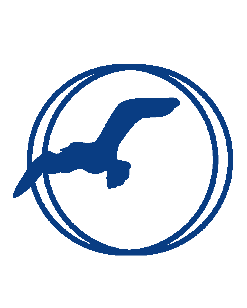 05/16/2015 FBPA BOARD MINUTES Phone conference call IN ATTENDANCE Staff Executive Director, Cathy Stackpole;  Board President, Paul Provencher; Vice President, Barbara Crowley; Treasurer, Carolyn Hodges; Secretary, Marty Burgess; Board members: Steve Fogg, Ron Willett, Cyd Melcher, Lydia Gibb, Jaime Lederer, Paul Riechmann, Valerie White, David BesedaPaul P – Call to order 9:03 phone conference call board meeting Cyd not on callPaul P welcome and covenantReview agenda adding identification of moderator (if needed) and time keeper - Barbara Crowley Discussion regarding nomination committee report and that it is posted on the web site. No changes to the posted material at this time.End Approval of last meetings – Changes made for spelling and grammar with one modification of contentValerie White - Motion to accept minutes of the 04/11/2015 board meeting as amended. Ron Willett second the motion. 10 in favor one abstention – minutes accepted.endCarolyn Hodges led financial discussion. No material presented due to the preparation for the annual meeting being the focus for the treasurer and staff	Cash flow is stable and good for this time of year.	LOC has been used for @$34,000 at this time. 	There is no change in the budget.	Financial report for annual meeting is being prepared and the focus will be on the Beachkeeper theme.endBarbara Crowley update on contracts, vendor, and agreements re: EEI.	Acknowledgment of Cathy Stackpole for her work on the lease modification document, both in the content of and the organization on the document.	Areas of current concern include (and not limited to):Some confusion regarding 8 Morris Ave, the address detail of identity of the building EEI now questions need for a 2 million liability policy. This is after FBPA insurance person recommended a 3 million policy and EEI presented the 2 Million policy to which FBPA agreed.The cold weather fund continues to be a point of contention. FBPA had asked to use it for repair of Dolphin room heater which failed in the startup for EEI. EEI responded with a yes, with a condition that Gardiner be insulated. FBPA declined the insulation of Gardiner due to the many issues related to the conversion of a summer cottage being used in late fall and early spring.  This would require a reconnection of the water line, and other improvements making the project too expensive for the cold weather fund at this time. Discussion focused on the new use of ‘bartering’ in discussions of the cold weather fund. No historical use of bartering is noted. No previous use of fund for prevention. It was used for repairs only. We began to propose some prevention things (Quillen and Claflin insulation) which has been met with resistance.The threat of using lawyers and arbitration was presented by EEI again during the communications regarding the cold weather fund.FBPA weighs the benefit/risk of using the cold weather fund for prevention or hold in reserve for emergencies and the inevitable future repairs.Cathy Stackpole with be getting quotes for work EEI is requesting be done with the fund on Gardiner. The fund is funded with each party contributing $1000 every January and July. Current status @ $12,000EndED report by Cathy StackpolePaul Provencher introduced discussion regarding naming opportunities for 8 Morris tied to fundraising.	Discussion on how to introduce new staff members to the community. Use of constant contact, orientation, annual meeting and town halls as possible methods.	Discussion on personnel changes, including resignations, new hires and new assignment of duties. 	Discussion regarding security of the database/computer system and improvements in this area.More discussion regarding naming of 8 Morris Ave #2 – deferred for this year and to develop fundraising opportunities. 	Steve Fogg expressed concern of name change reflecting of potential concerns of membership.	Discussion of City of Saco approaching FBPA regarding the purchase of the beach front. This was proposed as part of the dune protection work needed. The US Army Corps of Engineers continues to fail to take action, there is no lobbyist for the area, there is no large commerce impacted enough to put pressure on them. The City of Saco may take action and will have a proposal in front of the City Council on May 18th.  Marty Burgess will join Cathy Stackpole for the public reading of the proposal.EndPaul Provencher reported on his response to Brad Bradway regarding EEI. There has been no response to Paul’s response.EndAnnual Meeting discussion	Discussion focused on the line up of the events/agenda for the annual meeting	Discussion regarding wording regarding prayer meditation 	Discussion in rewording the listing of the necrology 	Discussion regarding the induction ceremony		Notify all potential inductees regarding the wording and actions	Discussion about the Annual Meeting Agenda 		Post as required in by-laws		Present the agenda as required in by-laws			Clarification at beginning of annual meeting, by-laws are default over Roberts Rules for meeting 			management and protocol		By-laws prevent any change to the agenda regarding new business.		New moderator is being sought. Deb Bicknell a possibility.	Discussion regarding town hall meetings		One town hall  to be held before the annual meeting and one after. The second to include a ‘meet the board’ segment 		Board meeting to follow second town hall		Sequence of events:Town Hall 	Lunch		Annual Meeting		Town hall	Board MeetingTown Hall process discussed 	Paul Provencher to facilitate,Topics to include any brought up by membership; beach and dunes; BeachKeepers; By-laws; 	Staff development and new staff members to be introduced EndDiscussion regarding ED renewal contract Barbara Crowley will send final draft to executive committeeEndAnnouncement for physical help on June 5th for the use of housing by EEI to be prepped for FBPA use. EndUpdate EEI – they have been doing some passive resistance – staying in public space till the last moment, in past they would depart when kids left and we would begin to clean then. Continues to be a frustrating and tense relationship.Restate the need for volunteers to help with the physical transition on the 5th Move to adjourn Barbara Crowley. Second by Ron Willett	Anonymous acceptance by those present.Adjourned.